STANOWISKO NR 1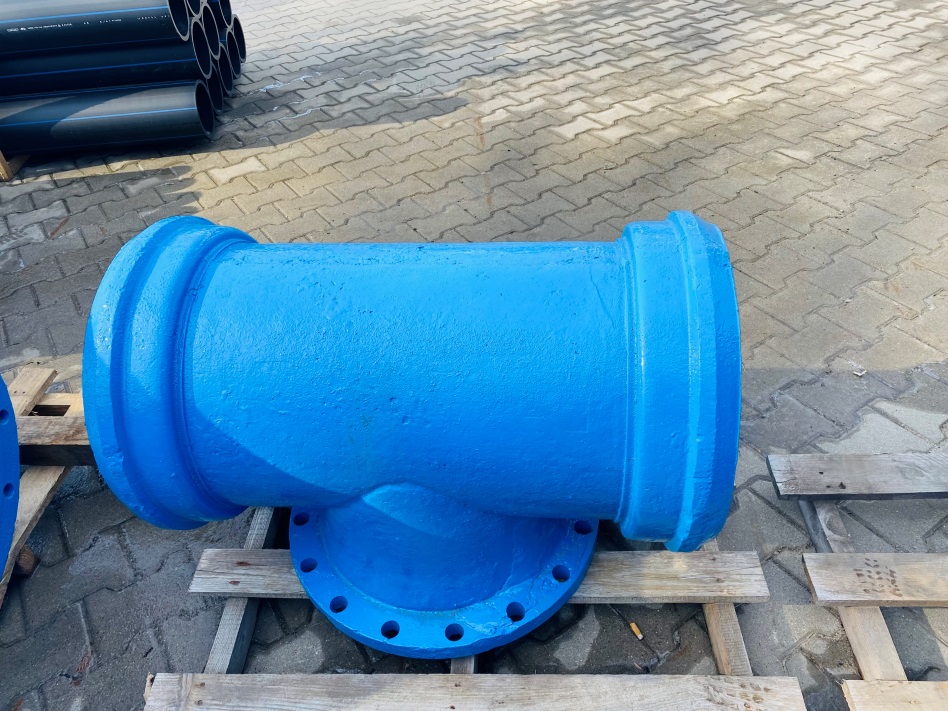 STANOWISKO NR 2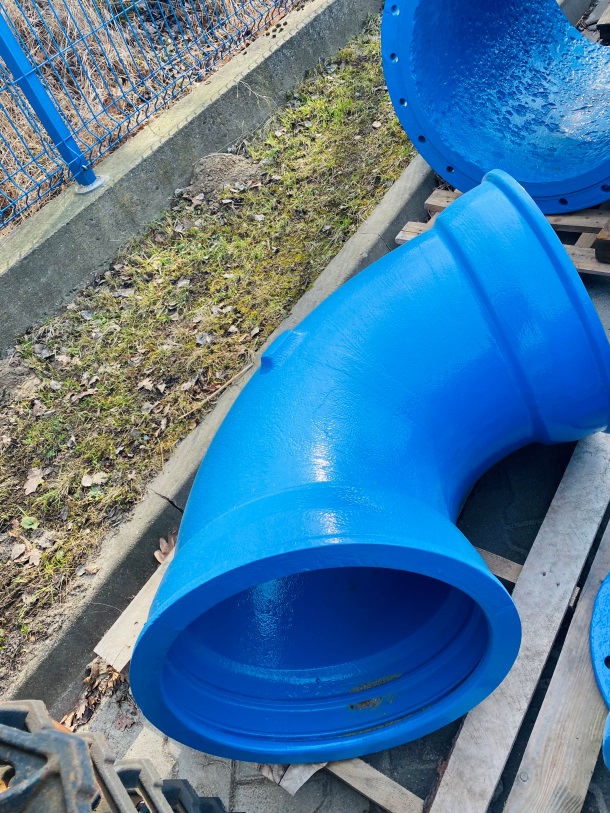 STANOWISKO NR 3 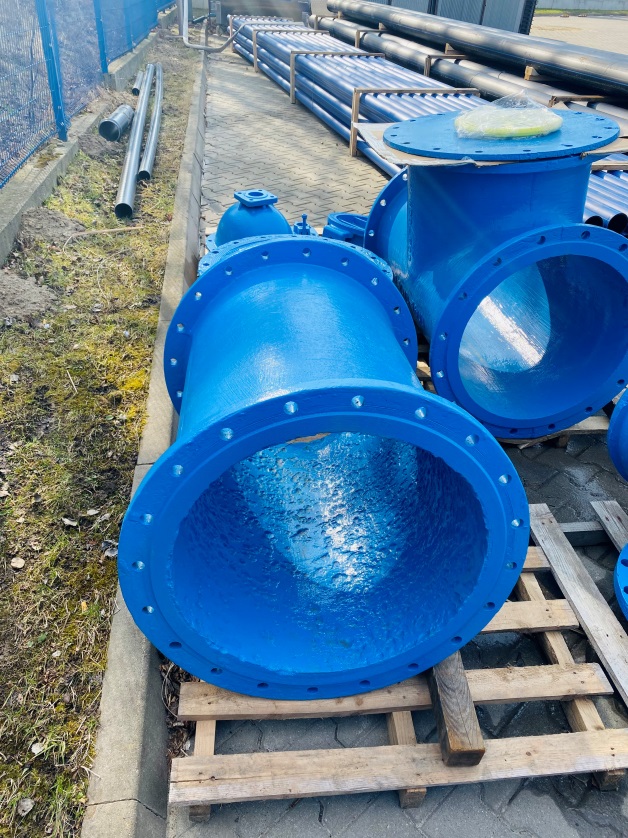 STANOWISKO NR 4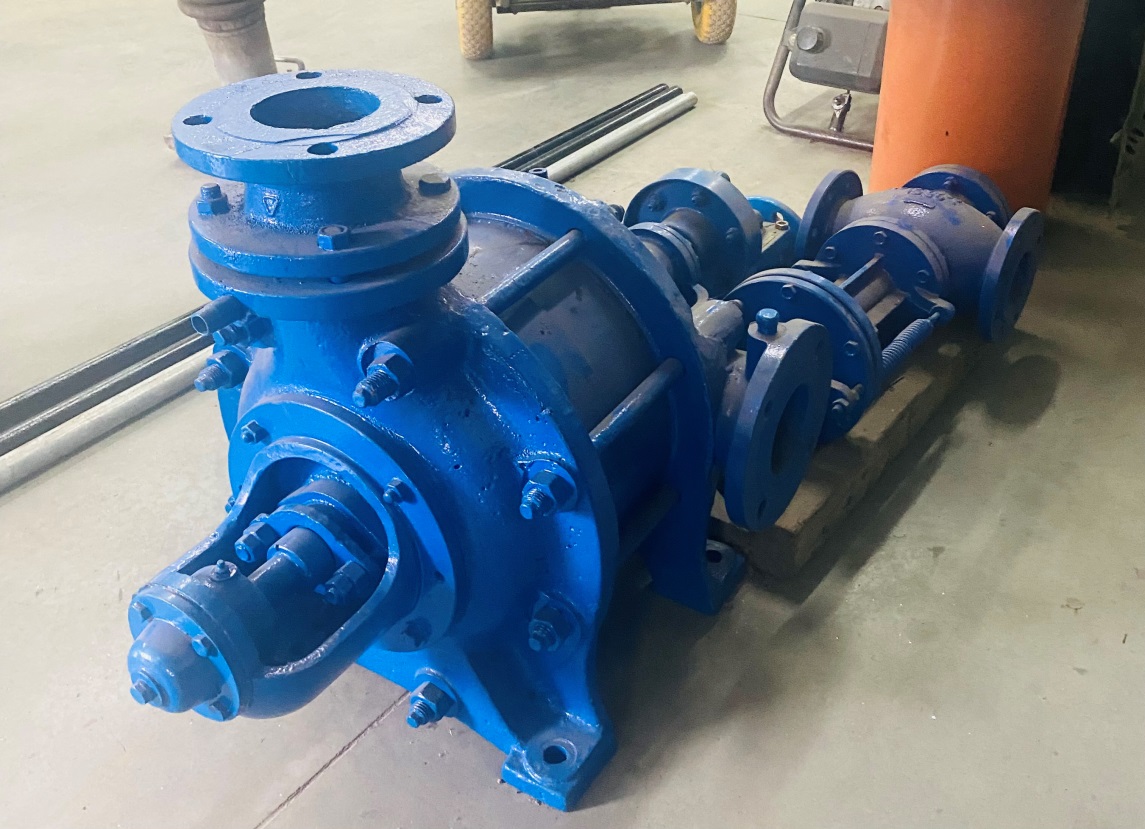 STANOWISKO NR  5 – stała ekspozycja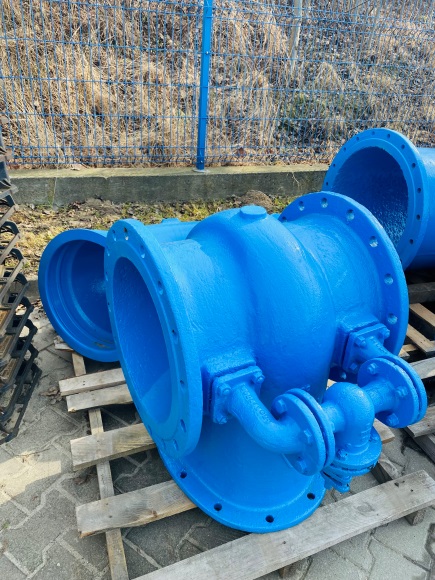 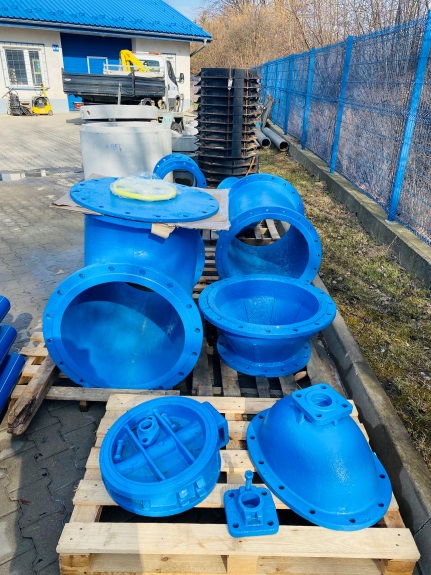 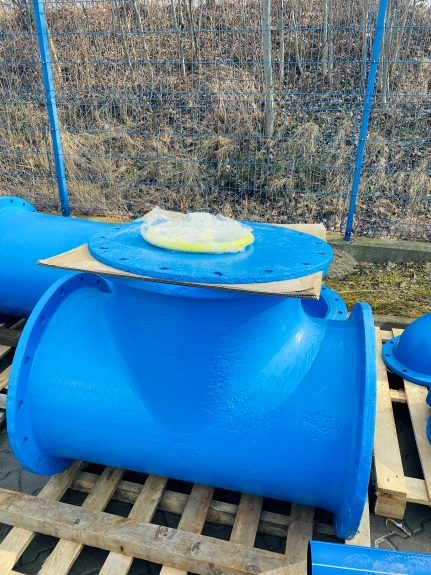 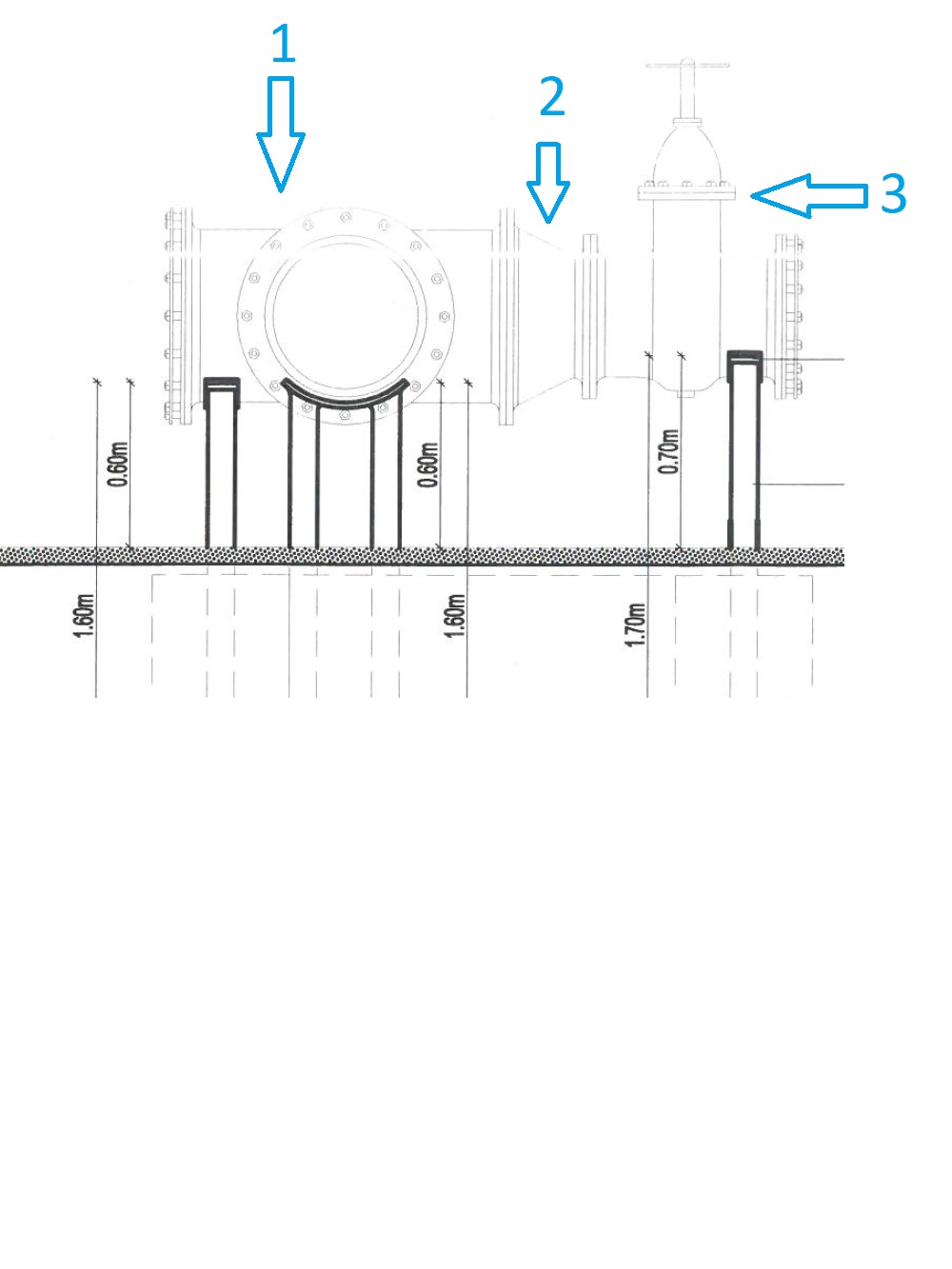 